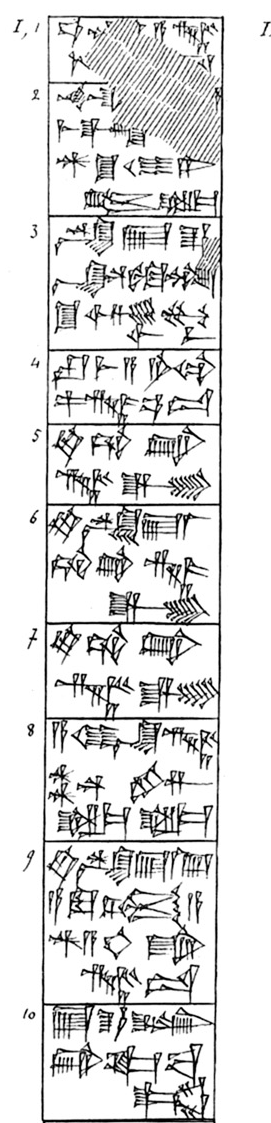 1.(A1.1) ud /an ki\-a nam tar-[re]-/da\ 2.(A1.2) /lagaš\[ki]-e me gal-la [saĝ] an-še3 mi-ni-ib2-il2 3.(A1.3) den-lil2-e en dnin-ĝir2-su2-še3 igi zid mu-ši-bar 4.(A1.4) iri-me-a niĝ2-du7 pa nam-e3 5.(A1.5) šag4 gu2-bi nam-gi4 6.(A1.6) šag4 den-lil2-la2 gu2-bi nam-gi4 7.(A1.7) šag4 gu2-bi nam-gi4 8.(A1.8) a-ĝi6 uru16 nam-mul ni2 il2-il2 9.(A1.9) šag4 den-lil2-la2-ke4 id2idigna-am3 a dug3-ga nam-de6 10.(A1.10) e2-e lugal-bi gu3 ba-de2 